Advertisement No. NITD/PHY/ISRO/AM/2022/01                                                                             Date: 12-04-2022JUNIOR RESEARCH FELLOWSHIP AT DEPARTMENT OF PHYSICSNATIONAL INSTITUTE OF TECHNOLOGY DURGAPURApplicants are invited for a position of Junior Research Fellow (JRF) at the Department of Physics, NIT Durgapur under a ISRO funded project titled “Thermo-chromic Variable Emittance Coating” for two years having the following qualifications:Essential Qualification for the post:PG Degree in Basic Science OR Post Graduate Degree in Professional Courses selected through a process described through any of the followingScholars who are selected through National Eligibility Test - CSIR-UGC NET including lectureship (Assistant Professorship) or GATESelection process through National level examinations conducted by Central Government Departments and their Agencies and institutions such as DST, DBT, DAE, DOS, DRDO, MHRD, ICAR, ICMR, IIT, IISc, IISER etc.Desirable Qualifications: Good English Writing and Communication SkillsDepth knowledge in VO2 materialsThe selected candidates will be initially taken as JRF and will be continued for two successive years subject to receiving the funds from ISRO. Continuation of the fellowship is subject to satisfactory performance and review at the end of each year. The salary breakup is given below:[N.B : The HRA will be paid to JRF only if the institute is unable to provide the accommodation.] No. of Positions: One (1)Application Procedure:Please send an updated CV, list of publications, statement of research interests & names of three references at your earliest convenience (along with the scan copies of proof of qualifying examination) to aniruddhamo@gmail.com or aniruddha.mondal@phy.nitdgp.ac.in Last Date of Application: 22rd April 2022, by 5 pm Positively.Selection Process:The shortlisted candidates will be called for interview through email and telephone. The selected candidates will have to appear in an interview (online/offline) to be held at the Department of Physics, N. I. T. Durgapur. Selected candidate will receive the appointment letter for joining. The date for the interview will be informed through the e-mail.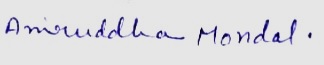 YearSalary (Per month)HRATotal1st Year₹ 31,000₹ 4,960₹ 35,9502nd Year₹ 31.000₹ 4,960₹ 35,950